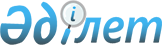 Отдельные вопросы закрытого акционерного общества "ХОЗУ"Постановление Правительства Республики Казахстан от 14 июня 1999 года № 737     Правительство Республики Казахстан постановляет:     1. Рекомендовать Управлению Делами Президента Республики Казахстан в установленном законодательством порядке:     1) избрать совет директоров закрытого акционерного общества "ХОЗУ"(далее - Общество) в следующем составе:     Аргингазин Ануарбек                - заместитель Управляющего Делами                                          Президента Республики Казахстан     Алдабергенова Баян Тыныштыкбаевна  - заведующая отделом юридической                                           службы и кадровой работы                                           Управления Делами Президента                                           Республики Казахстан     Абулгазин Данияр Рустемович        - вице-Министр финансов Республики                                          Казахстан - Председатель Комитета                                          государственного имущества и                                           приватизации Министерства финансов                                          Республики Казахстан     Ушуров Игорь Арлиевич              - заместитель заведующего                                          Юридическим отделом Канцелярии                                          Премьер-Министра Республики                                          Казахстан     Ни Владимир Васильевич             - председатель Общества;     2) обеспечить избрание Председателем совета директоров Общества заместителя Управляющего Делами Президента Республики Казахстан Аргингазина Ануарбека.                         2. Настоящее постановление вступает в силу с даты подписания.     Премьер-Министр     Республики Казахстан     (Специалист: Кушенова Д.)
					© 2012. РГП на ПХВ «Институт законодательства и правовой информации Республики Казахстан» Министерства юстиции Республики Казахстан
				